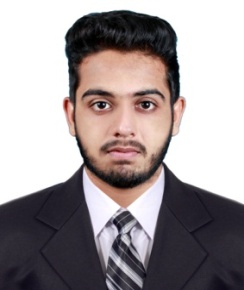 ZUHAIR ZUHAIR.269291@2freemail.com  OBJECTIVETo work in a competitive and challenging environment, contributing to the best of my abilities towards the growth and development of a progressive company, make optimum utilization of my interpersonal and academic skills to pursue a challenging and rewarding career.PROFESSIONAL EXPERIENCE Accounts Assistant under T.SATHEESAN, Accountant &Tax Practitioner (Kannur, Kerala, India) from Feb 2015 till Jan 2016.Job ResponsibilitiesPreparation of all types of vouchers.Payroll.Account Reconciliation.Preparation of tax returns.EDUCATIONAL QUALIFICATIONACCA,Reg No.3198196( PURSUING)MASTER OF COMMERCE (PURSUING)BACHELOR OF COMMERCE (2011-2014)Specialized in Co-operative Principles.Completed the Degree securing an aggregate score of 2.58 on a scale of 4 completing 33 papers and practical.Project UndertakenA study about customer satisfaction from Agreenco Fibre Foam Pvt Ltd.TECHNICAL SKILLCertified in Computerized Accounting (PEACHTREE, QUICKBOOKS, and TALLY.ERP9 & MS-EXCEL).  Well versed With MS-Office.PERSONALITY TRAITSGood communication skills.Proven analytical strength.Excellent Accounting Knowledge.Credible Leadership qualities.Excellent team player.Sincere, Hardworking, Optimistic and Honest.PERSONAL DETAILSNationality                  :         Indian  DOB                              :         22nd December 1992Gender                         :         MaleLanguages       	            :         English, Hindi, MalayalamVisa Status                   :         On Visit (Valid until 18th June)     REFERENCE Reference can be provided during the time of requirement.